О проведении XIII Международного Канского видео фестиваляНа основании п. 8 календарного плана проведения культурно-массовых мероприятий, утвержденного постановлением администрации г. Канска от 31.12.2013 № 1979 «Об утверждении календарного плана культурно-массовых мероприятий на 2014 год», руководствуясь статьями 30, 35 Устава города Канска, ПОСТАНОВЛЯЮ:1. Отделу культуры администрации г. Канска (Л.В. Шляхтова), Канскому отделению КГБУК «Красноярский кинограф» (Н.В. Сухорукова) организовать и провести совместно с организаторами фестиваля АНО «Студия Видеодом» (Н.А. Бакурадзе) (по согласованию) XIII Международный Канский видео фестиваль с 23 по 30 августа 2014 г. и образовательный проект фестиваля – «Видеокампус» с 06 по 31 августа 2014 г. согласно программы.2. Для решения организационных вопросов утвердить состав организационного комитета (приложение № 1).3. Утвердить программу проведения XIII Международного Канского видео фестиваля (приложение № 2).4. Утвердить план организационных мероприятий по подготовке и проведению XIII Международного Канского видео фестиваля и Видеокампуса (приложение № 3).5. Отделу культуры администрации г. Канска (Л.В. Шляхтова) уведомить МО МВД России «Канский» (Н.В. Банин) о проведении мероприятий, рекомендовать обеспечить охрану правопорядка в период проведения мероприятий.6. Отделу культуры администрации г. Канска (Л.В. Шляхтова) уведомить Управление по делам ГО и ЧС г. Канска (А.В. Комарчев) о проведении мероприятий, рекомендовать обследовать площадки перед проведением мероприятий, обеспечить дежурство специалистов. 7. МУП «Канский Электросетьсбыт» (А.М. Береснев) рекомендовать обеспечить бесперебойную подачу электроэнергии во время проведения мероприятий.8. Уведомить КГБУЗ «Канская ССМП» (С.В. Козулин) о проведении мероприятий, рекомендовать организовать медицинское обслуживание участников мероприятия и населения в местах проведения мероприятий, дежурство скорой помощи (врача) во время проведения мероприятий.9. Отделу культуры администрации г. Канска (Л.В. Шляхтова) уведомить Отделение г. Канска УФСБ России по Красноярскому краю (А.В. Арискин) о проведении мероприятий.  10. Консультанту главы города по связям с общественностью отдела организационной работы, делопроизводства, кадров и муниципальной службы администрации г. Канска (Н.И. Никонова) разместить данное постановление на официальном сайте муниципального образования город Канск в сети Интернет.11. Контроль за исполнением настоящего постановления возложить на первого заместителя главы города по вопросам жизнеобеспечения С.Д. Джамана, заместителя главы города по социальной политике Н.И. Князеву.12. Постановление вступает в силу со дня подписания.Глава города Канска                                                                             Н.Н. Качан Приложение № 1 к постановлению администрации г. Канскаот 14.08.2014 г.  № 1252Состав организационного комитета по подготовке XIII Международного Канского видео фестиваляНачальник Отдела культуры администрации г. Канска                                                              Л.В. Шляхтова Программа XIII Международного Канского видео фестиваля с 23 по 30 августа 2014 годаНачальник Отдела культуры администрации г. Канска                                                                    Л.В. Шляхтова Приложение № 3к постановлению администрации г. Канскаот 14.08.2014 г. № 1252План организационных мероприятий по подготовке и проведению XIII Международного Канского видео фестиваля 23-30 августа 2014 г.и Видеокампуса с 06 по 31 августа 2014 г.Начальник Отдела культуры администрации г. Канска                                                                    Л.В. Шляхтова   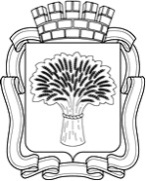 Российская ФедерацияАдминистрация города Канска
Красноярского краяПОСТАНОВЛЕНИЕРоссийская ФедерацияАдминистрация города Канска
Красноярского краяПОСТАНОВЛЕНИЕРоссийская ФедерацияАдминистрация города Канска
Красноярского краяПОСТАНОВЛЕНИЕРоссийская ФедерацияАдминистрация города Канска
Красноярского краяПОСТАНОВЛЕНИЕРоссийская ФедерацияАдминистрация города Канска
Красноярского краяПОСТАНОВЛЕНИЕ14.08.2014 г.№1252Князева Наталья ИвановнаЧлены организационного комитета:Арискин Владимир Владимировичзаместитель главы города Канска по социальной политике, председатель организационного комитета врид начальника отделения г. Канска УФСБ России по Красноярскому краю (по согласованию)Бакурадзе Надежда АвтандиловнаБажина Татьяна АлександровнаБереснев Андрей МихайловичБанин Николай Викторовичпрезидент АНО Студия «Видеодом», арт-директор фестиваля (по согласованию)начальник отдела ФКСТ и МПдиректор МУП «Канский Электросетьсбыт» (по согласованию)начальник межмуниципального отдела МВД России «Канский» (по согласованию)Грищенко Любовь ДмитриевнаКомарчев Александр ВладимировичЛабазов Павел Эдгарович Малюченко Лариса ВладимировнаГерасимиди Дмитрий СтилиановичМорозов Александр Александровичдиректор ГДК г. Канска начальник Управления по делам ГО и ЧС г. Канскадиректор фестиваля (по согласованию) директор МБУК «Канский краеведческий музей» директор МКУ «Служба заказчика»специалист по спецпроектам (по согласованию)Мкртчан Артур АлвароиНиконова Наталья ИвановнаПопова Галина ВасильевнаПоловко Григорий МихайловичКозулинСергей ВикторовичКоренец Ирина Иннокентьевна КудрявцевДмитрий ВладимировичКолесникова Лидия АлександровнаСухорукова Наталья ВладимировнаТурухановВиктор АнатольевичФельк Елена ВикторовнаШестов Владимир АлександровичШляхтова Лариса Владимировнагенеральный директор ТРК «Порт – Артур» (по согласованию)консультант главы города по связям с общественностью отдела организационной работы, делопроизводства, кадров и муниципальной службы администрации г. Канскаисполнительный продюсер фестиваля по Красноярскому краю (по согласованию)индивидуальный предприниматель (по согласованию)главный врач КГБУЗ «Канская ССМП» (по согласованию)начальник отдела региональных межкультурных коммуникаций Министерства культуры Красноярского края (по согласованию)генеральный директор КГБУК «Красноярский кинограф» (по согласованию)и.о. директора ЦБС г. Канска директор Канского отделения КГБУК «Красноярский кинограф», куратор проекта в г. Канске (по согласованию)директор ГП КК «Канское ПАТП» (по согласованию)заместитель начальника отдела экономического развития и муниципального заказа администрации г. Канскадиректор МУП «ТС и СО» (по согласованию)начальник Отдела культуры администрации города КанскаПриложение № 2к постановлению администрации г. Канскаот 14.08.2014 г. № 1252№ п/пДата Время Наименование мероприятия Площадка Ответственный123.0815.00-16.00Открытие архитектурной выставки 2-го архитектурного конкурсаМБУК ККМ, Выставочный залЛабазов П.Э.Малюченко Л.В.223.0816.30-17.00Открытие выставки молодого современного искусства «Время от времени»ГДК г. Канска, буфетное фойеКГБУК Красноярский культурно – исторический музейный комплекс (Шубский М.П.)Грищенко Л.Д.323.0817.00 -18.00Пресс-конференция.
Встреча с организаторами фестиваляФойе ГДК г. Канска, 1 и 2 этажШляхтова Л.В.Грищенко Л.Д.Лабазов П.Э.45623.0818.00-18.3018.30-19.0019.00-22.30Кино+музыка Эдуард Сивков (саксофон) и Владимир Миллер (фортепиано) – фильм «Мать»Официальная часть церемонии открытия фестиваляКинопоказ открытия «Монти Пайтон живьём (почти)»ГДК г. Канска, Большой залЛабазов П.Э.Шляхтова Л.В.Грищенко Л.Д.724.0812.30-14.00Жрец, жнец, игрец: Шведская программа короткометражных фильмов для детейГДК г. КанскаБольшой зал   Бакурадзе           Н.А.Шляхтова Л.В.Грищенко Л.Д.824.0814.00-15.30Отцы и дети: сын. Специальная программа короткого метра. Часть 1ГДК г. КанскаБольшой зал   Бакурадзе           Н.А.Шляхтова Л.В.Грищенко Л.Д.924.0816.00-19.00Синефантом  представляет: «Тимур новиков. Ноль Объект» (реж. Александр Шейн, Россия, 2013) ГДК г. КанскаБольшой залБакурадзе           Н.А.Шляхтова Л.В.Грищенко Л.Д.1024.0819.00-21.00Международная конкурсная программа. Часть 1 + обсуждениеГДК г. КанскаБольшой залБакурадзе           Н.А.Шляхтова Л.В.Грищенко Л.Д.1124.0821.00-23.30Киномэтр. «Танец реальности» (реж. Алехандро Ходоровски, Чили-Франция, 2013)ГДК г. КанскаБольшой залБакурадзе           Н.А.Шляхтова Л.В.Грищенко Л.Д.1225.081225.081225.0810.00-18.00Экскурсионная программа для гостей и участников фестиваля в Дзержинский район и г. БородиноДжержинский район, г. БородиноМинистерство спорта, туризма и молодежной политики Красноярского края, Министерство культуры Красноярского края (Коренец И.И.) Администрация  Дзержинского района (Нечаева И.Ю.)Администрация г. Бородино
(Сотникова Е.В.)Администрация г. Канска  (Шляхтова Л.В.)1325.0814.00-16.00Погружение: специальная программа короткого метра и видео-арта.ГДК г. Канска, Большой залБакурадзе Н.А.ГрищенкоЛ.Д.1425.0817.00-19.00Видеоголики. Видеоарт из Болгарии.ГДК г. Канска, Большой залБакурадзе Н.А.ГрищенкоЛ.Д.1525.0817.00-19.00Читки в рамках литературного фестиваля «Зазубрина» с участием Андрея Родионова и Екатерины Троепольской Канский драматический театрСазонова В.А.Лабазов П.Э.1619.00-21.00COMEDY LAB: комедийный сборник короткого метраГДК г. Канска, Большой залБакурадзе Н.А.Грищенко Л.Д1721.00-22.30Ретроспектива: Алексей Федорченко «Первые на Луне» (реж. Алексей Федорченко, Россия, 2004)ГДК г. Канска, Большой залБакурадзе Н.А.Грищенко Л.Д1821.00-22.30Проект Аэроплёнка. Архитектурные небоказыАэропортЛабазов П.Э.Шляхтова Л.В. Грищенко Л.Д.1926.081926.0815.30-16.30Отцы и дети: дочь. Специальная программа короткого метра. Часть 2ГДК г. Канска, Большой залБакурадзе Н.А.Грищенко Л.Д202126.0816.30-18.3017.00-19.00Синефантом представляет: «Возвращение Де Била» (реж. Ленка Кабанкова, Россия, 2014) Читки в рамках литературного фестиваля «Зазубрина» с участием Андрея Родионова и Екатерины ТроепольскойГДК г. Канска, Большой залКанский драматический театрБакурадзе Н.А.Грищенко Л.ДСазонова В.А.Лабазов П.Э.2226.0818.30-21.00Синефантом представляет: «Арт-девочки» (реж. Роберт Брамкамп, Германия, 2013) + встреча с режиссеромГДК г. Канска, Большой залБакурадзе Н.А.Грищенко Л.Д2326.0821.00-23.30Киномэтр. «Киногид извращенца: идеология» (реж. Софи Файнс, Великобритания-Ирландия, 2012)ГДК г. Канска, Большой залБакурадзе Н.А.Грищенко Л.Д2426.0821.00-22.30Проект Аэроплёнка. Архитектурные небоказыАэропортЛабазов П.Э.Шляхтова Л.В. Грищенко Л.Д.2527.08ДЕНЬ РОССИЙСКОГО КИНО2527.08ДЕНЬ РОССИЙСКОГО КИНО12.30-14.30Анимания: специальная программа анимационного киноГДК г. Канска, Большой залБакурадзе Н.А.Грищенко Л.Д2627.08ДЕНЬ РОССИЙСКОГО КИНО15.00-17.00COMEDY LAB: Повторный показ. Комедийный сборник короткого метраГДК г. Канска, Большой залБакурадзе Н.А.Грищенко Л.Д2727.08ДЕНЬ РОССИЙСКОГО КИНО17.00-19.00Канские сказки. Премьера «Сибирский Видеокампус» представляет-альманах «Канские сказки» с обсуждениемГДК г. Канска, Большой залБакурадзе Н.А.Грищенко Л.Д.2827.08ДЕНЬ РОССИЙСКОГО КИНО19.00-21.00Международная конкурсная программа: Часть 2+обсуждениеГДК г. Канска, Большой залБакурадзе Н.А.Грищенко Л.Д2927.08ДЕНЬ РОССИЙСКОГО КИНО21.00-23.00Ретроспектива: Алексей Федорченко. «Овсянки» (реж. Алексей Федорченко, Россия, 2010) + Встреча с режиссёромГДК г. Канска, Большой залБакурадзе Н.А.Грищенко Л.Д3028.0814.30-16.00Место под солнцем: специальная  программа документального киноГДК г. Канска, Большой залБакурадзе Н.А.Грищенко Л.Д3128.0814.30-17.30Отцы и дети: сын и дочь. Специальная программа. Часть 1-2ГДК г. Канска, Малый залБакурадзе Н.А.Грищенко Л.Д3228.0817.00 -19.00Синефантом представляет «Генитальные войны» (реж. М. Вэй, Германия, 2014)ГДК г. Канска, Большой залБакурадзе Н.А.Грищенко Л.Д3328.0819.00-21.00Международная конкурсная программа: Часть 3+обсуждениеГДК г. Канска, Большой залБакурадзе Н.А.Грищенко Л.Д3428.0821.00-22.30Ретроспектива: Алексей Федорченко. «Небесные жёны луговых мари» (реж. Алексей Федорченко, Россия, 2012)ГДК г. Канска, Большой залБакурадзе Н.А.Грищенко Л.Д3528.0821.00-22.00Проект Аэроплёнка. Архитектурные небоказыАэропортЛабазов П.Э.Шляхтова Л.В. Грищенко Л.Д.3628.0822.00-23.00Открытие архитектурной инсталляцииАэропортЛабазов П.Э.Грищенко Л.Д.Бакурадзе Н.А.Шляхтова Л.В.373829.0813.00-15.0013.00-14.30Погружение. Повторный показ. Специальная программа короткого метра и видео-артаРетроспектива Алексея Федорченко: альманах «Тот свет»ГДК г. Канска, Малый залГДК г. Канска, Малый залБакурадзе Н.А.Грищенко Л.ДБакурадзе Н.А.Грищенко Л.Д3929.0814.30-16.00Звуки и муки: документальный фильм «Диапазон резонанса» (реж. Стив Элкинс, Чехия, 2010)ГДК г. Канска, Большой залБакурадзе Н.А.Грищенко Л.Д4029.0815.00-17.00Место под солнцем: Повторный показ. Специальная программа документального киноГДК г. Канска, Малый залБакурадзе Н.А.Грищенко Л.Д4129.0816.00-19.00Синефантом. «Бирмингемский орнамент -2» (реж. Андрей Сильвестров, Россия, 2013) + встреча с режиссеромГДК г. Канска, Большой залБакурадзе Н.А.Грищенко Л.Д4229.0817.00-19.00Анимания. Повторный показ. Специальная программа анимационного киноГДК г. Канска, Малый залБакурадзе Н.А.Грищенко Л.Д4329.0819.00-21.00Международная конкурсная программа. Часть 4+обсуждениеГДК г. Канска, Большой залБакурадзе Н.А.Грищенко Л.Д4429.0821.00-23.30Киномэтр. «Собачье поле» (реж.  Лех Маевский, Польша, 2014) ГДК г. Канска, Большой залБакурадзе Н.А.Грищенко Л.Д4521.00-22.30Проект Аэроплёнка. Архитектурные небоказыАэропортЛабазов П.Э.Шляхтова Л.В.Грищенко Л.Д.46474830.0811.30-18.0013.00 – 13.3015.00-16.30Международная конкурсная программа. Повторный показ. Часть 1-4Танцевально-музыкальный перформанс «Репетиция» в рамках архитектурной инсталляции Открытие лавочек известных архитекторов ГДК г. Канска, Малый залАэропортНабережная р. Кан (р-н ВЭСа)Бакурадзе Н.А.Грищенко Л.Д.Лабазов П.Э.Грищенко Л.Д.Бакурадзе Н.А.Шляхтова Л.В.Куркус И.Ю.Лабазов П.Э. Шляхтова Л.В.Куркус И.Ю.4930.0817.00-18.00Пресс-конференция закрытия с участием организаторов фестиваля и председателя жюриФойе 1 и 2 этажа ГДКЛабазов П.Э.Грищенко Л.ДБакурадзе Н.А.5030.0818.00-18.45Открытая дискуссия с членами жюриФойе 1 и 2 этажа ГДКЛабазов П.Э.Грищенко Л.ДБакурадзе Н.А.5130.0819.00-20.00Закрытие фестиваля.Церемония награждения победителей ГДК г. Канска, Большой залЛабазов П.Э.Грищенко Л.ДБакурадзе Н.А.5230.0820.00-21.30Большая музыкальная премьера. Концерт группы Secret Chiefs 3 (США) и Красноярского филармонического русского оркестра ГДК г. Канска, Большой залЛабазов П.Э.Грищенко Л.ДБакурадзе Н.А.№№МероприятияСрокиСрокиОтветственныйОтветственный112334411Проведение совещаний, организационных комитетов:- Министерство культуры  - Администрация г. Канска Июль - август (даты по согласованию)Июль - август (даты по согласованию)МинистерствокультурыАдминистрацияг. КанскаМинистерствокультурыАдминистрацияг. Канска22Логистика приезда – отъезда гостей, транспортная логистикадо 31.07.2014 до 31.07.2014 Дирекция видео фестиваля (Бакурадзе Н.А)КГБУК «Красноярский кинограф»(Кудрявцев Д.В.)Дирекция видео фестиваля (Бакурадзе Н.А)КГБУК «Красноярский кинограф»(Кудрявцев Д.В.)33Транспортное обеспечение: - трансфер зрителей (туристов) Красноярск-Канск-Красноярск;- доставка делегации министерства культуры;- трансфер участников фестиваля, видеокампуса (согласно графика) по маршрутам: Емельяново-Канск-Емельяново  Красноярск - Канск – Красноярск, трансфер для съёмочной группы (документирование фестивальных событий); - трансфер участников фестиваля  по городу: предоставление транспорта для участников и гостей фестиваля:   «Соболь» - 1,  ГАЗ -1,  легковых автомобиля – 1, УАЗ-1; - предоставление автобуса для участников видеокампуса;-предоставление автобуса для участников пресс-тура по г. Канску;- экскурсионный автобус для поездки в г. Бородино и Дзержинский р-н23-24.08.201426-30.08.201423.08. 2014 30.08.2014с 06.08 по 30.08.2014с 06.08 по 30.08.201423.08.201325.08.201323-24.08.201426-30.08.201423.08. 2014 30.08.2014с 06.08 по 30.08.2014с 06.08 по 30.08.201423.08.201325.08.2013Министерство спорта, туризма и молодёжной политики Красноярского края (Пьянков Е.А.)Министерство культурыКрасноярского края КГБУК «Красноярский кинограф»(Кудрявцев Д.В.)Администрация г. Канска(Князева Н.И., Шляхтова Л.В.)ЦБС г. Канска (Колесникова Л.А.), ГДК г. Канска (Грищенко Л.Д.),ДК «Строитель»(Куркус И.Ю.)Канское отделение КГБУК «Красноярский кинограф» (Сухорукова Н.В.)ГДК г. Канска (Грищенко Л.Д.)ФОК «Дельфин» (Адамцев А.А.)Министерство культуры Красноярского краяМинистерство спорта, туризма и молодёжной политики Красноярского края (Пьянков Е.А.)Министерство культурыКрасноярского края КГБУК «Красноярский кинограф»(Кудрявцев Д.В.)Администрация г. Канска(Князева Н.И., Шляхтова Л.В.)ЦБС г. Канска (Колесникова Л.А.), ГДК г. Канска (Грищенко Л.Д.),ДК «Строитель»(Куркус И.Ю.)Канское отделение КГБУК «Красноярский кинограф» (Сухорукова Н.В.)ГДК г. Канска (Грищенко Л.Д.)ФОК «Дельфин» (Адамцев А.А.)Министерство культуры Красноярского края44Заключение договора на транспортное обслуживание участников видеокампуса и фестиваля11.08.201311.08.2013ГДК г. Канска (Грищенко Л.Д.)ГДК г. Канска (Грищенко Л.Д.)55Организационное обеспечение фестивальных мероприятий, подготовка площадок, организация дежурства сотрудников во время проведения мероприятий:- ГДК г. Канска;- Выставочный зал.Предоставление столов (5 шт.) и стульев (30 шт.) для работы малого заладо 14.08.2013до 23.08.2013до 14.08.2013до 23.08.2013Отдел культуры администрация г. Канска (Шляхтова Л.В.)Грищенко Л.Д.Малюченко Л.В.Колесникова Л.А.Отдел культуры администрация г. Канска (Шляхтова Л.В.)Грищенко Л.Д.Малюченко Л.В.Колесникова Л.А.66Содействие дирекции фестиваля в реализации проектов в рамках программы фестиваля:- выставка презентация архитектурного конкурса- выставки в ГДК г. Канска- образовательная программа «Видеокампус»  - Экскурсионная программа для гостей и участников фестиваля в Дзержинский район и г. БородиноСогласно программы Согласно программы Отдел культуры администрацииг. Канска (Шляхтова Л.В.)МБУК «ККМ» (Малюченко Л.В.)ГДК г. Канска (Грищенко Л.Д.)КГБУК «Красноярский кинограф» (Кудрявцев Д.В.)Отдел культуры администрации г. Канска  (Морозова Н.А.)Министерство спорта, туризма и молодежной политики Красноярского края, Министерство культуры Красноярского края (Коренец И.И.) Администрация Дзержинского района (Нечаева И.Ю.)Администрация г. Бородино
(Сотникова Е.В.)Администрация г. Канска  (Шляхтова Л.В., Морозова Н.А.)Отдел культуры администрацииг. Канска (Шляхтова Л.В.)МБУК «ККМ» (Малюченко Л.В.)ГДК г. Канска (Грищенко Л.Д.)КГБУК «Красноярский кинограф» (Кудрявцев Д.В.)Отдел культуры администрации г. Канска  (Морозова Н.А.)Министерство спорта, туризма и молодежной политики Красноярского края, Министерство культуры Красноярского края (Коренец И.И.) Администрация Дзержинского района (Нечаева И.Ю.)Администрация г. Бородино
(Сотникова Е.В.)Администрация г. Канска  (Шляхтова Л.В., Морозова Н.А.)77Организация приезда, проживания и питания организаторов, участников фестиваляУчастников «Видеокампуса»с 23.08 по 30.08.2014с 06.08 по 31.08.2014с 23.08 по 30.08.2014с 06.08 по 31.08.2014Дирекция фестиваля(Лабазов П.Э.)МУП КХ г. Канска (по согласованию) (Моор В.Л.)Канский технологический колледж (по согласованию) (Берлинец Т.В.)Канское отделение КГБУК «Красноярский кинограф» (Сухорукова Н.В.)Дирекция фестиваля(Лабазов П.Э.)МУП КХ г. Канска (по согласованию) (Моор В.Л.)Канский технологический колледж (по согласованию) (Берлинец Т.В.)Канское отделение КГБУК «Красноярский кинограф» (Сухорукова Н.В.)88Организация экскурсионных маршрутов по городу для посетителей фестиваляс 23.08 по 30.08.2014с 23.08 по 30.08.2014Отдел культуры администрации г. Канска (Шляхтова Л.В.)МБУК ККМ(Малюченко Л.В.)Отдел культуры администрации г. Канска (Шляхтова Л.В.)МБУК ККМ(Малюченко Л.В.)99Организация инфо-тура для  туристических агентств Сопровождение участников от г. Канска23.08.2014 23.08.2014 Министерство спорта, туризма и молодежной политики Красноярского края (Пьянков Е.А.) Отдел культуры администрации г. Канска (Шляхтова Л.В., Морозова Н.А.)Министерство спорта, туризма и молодежной политики Красноярского края (Пьянков Е.А.) Отдел культуры администрации г. Канска (Шляхтова Л.В., Морозова Н.А.)1010Определение мест автостоянок и парковок:- для автобусов и личного транспорта в местах проведения мероприятий - туристического автобуса (около ГДК)Обеспечение безопасности  на автостоянках23-30.08.201423-30.08.2014с 13.00-21.00 ч.23-30.08.201423-30.08.2014с 13.00-21.00 ч.МКУ «Служба заказчика» (Герасимиди Д.С.)МО МВД России «Канский»(Банин Н.В.)МКУ «Служба заказчика» (Герасимиди Д.С.)МО МВД России «Канский»(Банин Н.В.)1111Подготовка пропусков для транспорта, задействованного на фестиваледо 20.08.2014до 20.08.2014Отдел культуры администрации г. Канска(Морозова Н.А.)Отдел культуры администрации г. Канска(Морозова Н.А.)1212Обеспечение безопасности и организация охраны общественного порядка в местах проведения мероприятий.с 23.08 по 30.08.2014 согласно программы с 23.08 по 30.08.2014 согласно программы Межмуниципальный отдел МВД России «Канский»(Банин Н.В.)Управление ГО и ЧС г. Канска (Комарчев А.В.)Межмуниципальный отдел МВД России «Канский»(Банин Н.В.)Управление ГО и ЧС г. Канска (Комарчев А.В.)1313Постановка на учет иностранных граждан в ОВИР и ФСБ, заполнение миграционных карт. Подготовка списка иностранных гражданСогласно графика приезда Согласно графика приезда по месту проживания(г-ца «Сибирь») Отдел культуры администрации г. Канска (Дементьева О.Н.)по месту проживания(г-ца «Сибирь») Отдел культуры администрации г. Канска (Дементьева О.Н.)1414Организация работы пунктов питания в ГДК на период проведения фестиваляс 23.08 по 30.08.2014с 23.08 по 30.08.2014ГДК г. Канска (Грищенко Л.Д.)ГДК г. Канска (Грищенко Л.Д.)1515Информационное сопровождение фестиваля:- подготовка и проведение пресс-подхода и пресс-конференций в г. Канске;- рассылка информации о проведении фестиваля в СМИ - организация пресс-тура в г. Канск;- содействие в организации интервью с гостями фестиваля23.08.2014 30.08.2014весь периодс 23.08 по 30.08.201323.08.2014 30.08.2014весь периодс 23.08 по 30.08.2013Министерство  культуры (Иванова Е.Н.), Министерство спорта, туризма и молодёжной политики Красноярского края (Пьянков Е.А.),консультант главы города по связям с общественностью отдела организационной работы, делопроизводства, кадров и муниципальной службы администрации г. Канска (Никонова Н.И.)Министерство спорта, туризма и молодежной политики Красноярского края (Пьянков А.Е.)консультант главы города по связям с общественностью отдела организационной работы, делопроизводства, кадров и муниципальной службы администрации г. Канска (Никонова Н.И.)Министерство  культуры (Иванова Е.Н.), Министерство спорта, туризма и молодёжной политики Красноярского края (Пьянков Е.А.),консультант главы города по связям с общественностью отдела организационной работы, делопроизводства, кадров и муниципальной службы администрации г. Канска (Никонова Н.И.)Министерство спорта, туризма и молодежной политики Красноярского края (Пьянков А.Е.)консультант главы города по связям с общественностью отдела организационной работы, делопроизводства, кадров и муниципальной службы администрации г. Канска (Никонова Н.И.)1616Подготовка и распространение пресс-релизов, пресс-анонсовс 14.07. по30.08.2014с 14.07. по30.08.2014АНО «Студия Видео-Дом» (Лабазов П.Э), КГБУК «Красноярский кинограф» (Кудрявцев Д.В.), министерство культуры Красноярского края (Иванова Е.Н.)АНО «Студия Видео-Дом» (Лабазов П.Э), КГБУК «Красноярский кинограф» (Кудрявцев Д.В.), министерство культуры Красноярского края (Иванова Е.Н.)1717Информирование жителей г. Канска, организаций, предприятий, учреждений, учебных заведений о проведении фестиваляс 01.08.2014весь периодс 01.08.2014весь периодконсультант главы города по связям с общественностью отдела организационной работы, делопроизводства, кадров и муниципальной службы администрации г. Канска (Никонова Н.И.)консультант главы города по связям с общественностью отдела организационной работы, делопроизводства, кадров и муниципальной службы администрации г. Канска (Никонова Н.И.)1818Изготовление рекламных видео и аудиороликовдо 28.07.2014до 28.07.2014АНО «Студия Видео-Дом» (Лабазов П.Э) АНО «Студия Видео-Дом» (Лабазов П.Э) 1919Размещение аудио и видеороликов в г. Канскес 06-30.08.2014с 06-30.08.2014АНО «Студия Видео-Дом» (Лабазов П.Э), консультант главы города по связям с общественностью отдела организационной работы, делопроизводства, кадров и муниципальной службы администрации г. Канска (Никонова Н.И.)АНО «Студия Видео-Дом» (Лабазов П.Э), консультант главы города по связям с общественностью отдела организационной работы, делопроизводства, кадров и муниципальной службы администрации г. Канска (Никонова Н.И.)2020Согласование и размещение наружной рекламы в Канске- баннеры (3 х 6) – 8 шт.до 17.08.2014до 17.08.2014Управление архитектуры и градостроительства администрации города  (Апанович Т.А.)Управление архитектуры и градостроительства администрации города  (Апанович Т.А.)2121Размещение/распространение флаеров, афишпрограмм, каталогов в КанскеРазмещение афиш на щитах учреждений краевого подчинения в г. Канске и по городус 01.08-31.08.2014с 25.08 до 31.08.2014с 01.08-31.08.2014с 25.08 до 31.08.2014Отдел культуры администрации г. Канска (Шляхтова Л.В.)Отдел культуры администрации г. Канска (Шляхтова Л.В.)Отдел культуры администрации г. Канска (Шляхтова Л.В.)Отдел культуры администрации г. Канска (Шляхтова Л.В.)2222Размещение информации о фестивале в общественном транспорте с 14.08 по 23.08.2014с 14.08 по 23.08.2014МКУ «Служба заказчика» (Герасимиди Д.С.)МКУ «Служба заказчика» (Герасимиди Д.С.)2323Изготовление проездных билетов для участников фестиваля в городском общественном транспорте на период проведения фестиваля 14.08-30.08до 14.08.2014до 14.08.2014Отдел культуры администрации г. Канска (Морозова Н.А.)МКУ «Служба заказчика» (Герасимиди Д.С.)Отдел культуры администрации г. Канска (Морозова Н.А.)МКУ «Служба заказчика» (Герасимиди Д.С.)2424Распространение каталога фестиваля в г. Канскедо 25.08.2014до 25.08.2014АНО «Студия Видео-Дом» (Лабазов П.Э), Министерство спорта, туризма и молодежной политики Красноярского края (Пьянков А.Е.)АНО «Студия Видео-Дом» (Лабазов П.Э), Министерство спорта, туризма и молодежной политики Красноярского края (Пьянков А.Е.)2525Размещение участников пресс-тура (питание журналистов)23.08.201423.08.2014консультант главы города по связям с общественностью отдела организационной работы, делопроизводства, кадров и муниципальной службы администрации г. Канска (Никонова Н.И.)ГДК г. Канска (Грищенко Л.Д.)консультант главы города по связям с общественностью отдела организационной работы, делопроизводства, кадров и муниципальной службы администрации г. Канска (Никонова Н.И.)ГДК г. Канска (Грищенко Л.Д.)2626Обеспечение участия творческих коллективов г. Канска в фестивальных мероприятиях23-30.08.201423-30.08.2014Отдел культуры администрации г. Канска (Шляхтова Л.В.),ГДК г. Канска(Грищенко Л.Д.)Отдел культуры администрации г. Канска (Шляхтова Л.В.),ГДК г. Канска(Грищенко Л.Д.)2727Организация кофе-пауз для членов жюри, VIP-персон с 23.08 по 30.08.2014с 23.08 по 30.08.2014ГДК г. Канска(Грищенко Л.Д.)ГДК г. Канска(Грищенко Л.Д.)2828Составление сметы расходов на проведение мероприятий фестиваля 13.08.2014 13.08.2014Дирекция фестиваля(Лабазов П.Э)Министерство  культуры Красноярского края,Отдел культуры администрации г. Канска (Шляхтова Л.В.),ГДК г. Канска (Грищенко Л.Д.)Дирекция фестиваля(Лабазов П.Э)Министерство  культуры Красноярского края,Отдел культуры администрации г. Канска (Шляхтова Л.В.),ГДК г. Канска (Грищенко Л.Д.)2929Запись и трансляция звуковых роликовс 20.08-30.08.2014с 20.08-30.08.2014ГДК г. Канска (Грищенко Л.Д.) «Порт-Артур (Яковлева Д.Х.) по согласованиюГДК г. Канска (Грищенко Л.Д.) «Порт-Артур (Яковлева Д.Х.) по согласованию3030Обеспечение медицинского обслуживания участников и гостей фестиваля (российских и иностранных граждан), дежурство скорой помощи по мере необходимости14 -30.08.201414 -30.08.2014КГБУЗ «Канская ССМП» (Козулин С.В.)КГБУЗ «Канская ССМП» (Козулин С.В.)3131Организация размещения и работы торговых точек, точек общественного питания со стороны ул. Парижской коммуны и во дворе ГДК23 -30.08.2014с 16.00-19.0023 -30.08.2014с 16.00-19.00Отдел экономического развития и муниципального заказа администрации г. Канска (Фельк Е.В.)Отдел экономического развития и муниципального заказа администрации г. Канска (Фельк Е.В.)3232Предоставление видеопроектора для осуществления показов в малом зале ГДК г. Канска24-31.08.201424-31.08.2014КГБУК «Красноярский кинограф» (Кудрявцев Д.В.)КГБУК «Красноярский кинограф» (Кудрявцев Д.В.)3333Подготовка писем по техническому обеспечению мероприятийдо 14.08.2014до 14.08.2014Отдел культуры администрации г. Канска (Морозова Н.А.)Отдел культуры администрации г. Канска (Морозова Н.А.)3434Обеспечение заправкой ГСМ транспорта ГДК г. Канска, ЦБС г. Канска, ДК «Строитель», Отдела культуры для трансфера участников и гостей видео фестиваляс 14.08. -30.08.2014с 14.08. -30.08.2014ГДК г. Канска(Грищенко Л.Д.)ГДК г. Канска(Грищенко Л.Д.)3535Организация работы кураторов гостей и участников видео фестиваля с 14.08-30.08.2014с 14.08-30.08.2014ГДК г. Канска(Грищенко Л.Д.)ДК «Строитель» (Куркус И.Ю.)ЦБС г. Канска (Колесникова Л.А.)МБУК ККМ (Малюченко Л.В.)ГДК г. Канска(Грищенко Л.Д.)ДК «Строитель» (Куркус И.Ю.)ЦБС г. Канска (Колесникова Л.А.)МБУК ККМ (Малюченко Л.В.)Экскурсионная программа для гостей и участников фестиваля в Дзержинский район 25.08.2014 г. с 10.00 – 18.00 часовЭкскурсионная программа для гостей и участников фестиваля в Дзержинский район 25.08.2014 г. с 10.00 – 18.00 часовЭкскурсионная программа для гостей и участников фестиваля в Дзержинский район 25.08.2014 г. с 10.00 – 18.00 часовЭкскурсионная программа для гостей и участников фестиваля в Дзержинский район 25.08.2014 г. с 10.00 – 18.00 часовЭкскурсионная программа для гостей и участников фестиваля в Дзержинский район 25.08.2014 г. с 10.00 – 18.00 часовЭкскурсионная программа для гостей и участников фестиваля в Дзержинский район 25.08.2014 г. с 10.00 – 18.00 часовЭкскурсионная программа для гостей и участников фестиваля в Дзержинский район 25.08.2014 г. с 10.00 – 18.00 часов3636Подготовка программы выездной сессии:- экскурсионная и рекреационная программа   (Дзержинский район)  Подготовка программы выездной сессии:- экскурсионная и рекреационная программа   (Дзержинский район)  до 01.08.2014до 01.08.2014Министерство культуры (Коренец И.И.), Начальник отдела культуры Дзержинского района (Нечаева И.Ю.)(по согласованию)3737Предоставление транспорта(автобусов) для участников экскурсионной программыПредоставление транспорта(автобусов) для участников экскурсионной программы25.08.201425.08.2014Министерство культуры (Коренец И.И.)Экскурсионная программа для гостей и участников фестиваля в г. Бородино 25.08.2014 г. с 10.00-18.00   часовЭкскурсионная программа для гостей и участников фестиваля в г. Бородино 25.08.2014 г. с 10.00-18.00   часовЭкскурсионная программа для гостей и участников фестиваля в г. Бородино 25.08.2014 г. с 10.00-18.00   часовЭкскурсионная программа для гостей и участников фестиваля в г. Бородино 25.08.2014 г. с 10.00-18.00   часовЭкскурсионная программа для гостей и участников фестиваля в г. Бородино 25.08.2014 г. с 10.00-18.00   часовЭкскурсионная программа для гостей и участников фестиваля в г. Бородино 25.08.2014 г. с 10.00-18.00   часовЭкскурсионная программа для гостей и участников фестиваля в г. Бородино 25.08.2014 г. с 10.00-18.00   часов3838Подготовка программы выездной сессии:- экскурсионная программа  Подготовка программы выездной сессии:- экскурсионная программа  до 01.08.2014до 01.08.2014Министерство культуры (Коренец И.И., администрация города Бородино (Сотникова Е.В.)3939Предоставление транспорта(автобусов) для участников экскурсионной программыПредоставление транспорта(автобусов) для участников экскурсионной программы25.08.201425.08.2014Министерство культуры (Коренец И.И.)Церемонии открытия, закрытия фестиваля23.08 в 18.00 ч. – открытие в ГДК г. Канска30.08 в 19.00 ч. – закрытие в ГДК г. КанскаЦеремонии открытия, закрытия фестиваля23.08 в 18.00 ч. – открытие в ГДК г. Канска30.08 в 19.00 ч. – закрытие в ГДК г. КанскаЦеремонии открытия, закрытия фестиваля23.08 в 18.00 ч. – открытие в ГДК г. Канска30.08 в 19.00 ч. – закрытие в ГДК г. КанскаЦеремонии открытия, закрытия фестиваля23.08 в 18.00 ч. – открытие в ГДК г. Канска30.08 в 19.00 ч. – закрытие в ГДК г. КанскаЦеремонии открытия, закрытия фестиваля23.08 в 18.00 ч. – открытие в ГДК г. Канска30.08 в 19.00 ч. – закрытие в ГДК г. КанскаЦеремонии открытия, закрытия фестиваля23.08 в 18.00 ч. – открытие в ГДК г. Канска30.08 в 19.00 ч. – закрытие в ГДК г. КанскаЦеремонии открытия, закрытия фестиваля23.08 в 18.00 ч. – открытие в ГДК г. Канска30.08 в 19.00 ч. – закрытие в ГДК г. Канска4040Подготовка сценарных планов:открытия фестиваля закрытия фестиваля Подготовка сценарных планов:открытия фестиваля закрытия фестиваля до 20.08.2014до 25.08.2014до 20.08.2014до 25.08.2014Отдел культуры администрации г. Канска (Шляхтова Л.В.)ГДК  г. Канска(Грищенко Л.Д.)Дирекция фестиваля (Лабазов П.Э)4141Подготовка площадок, организация дежурства Подготовка площадок, организация дежурства с 23.08 по 30.08.2014с 23.08 по 30.08.2014ГДК г. Канска (Грищенко Л.Д.)4242Техническое оснащение (звуковое, световое, видео проекционное оформление)Техническое оснащение (звуковое, световое, видео проекционное оформление)с 23.08 по 30.08.2014с 23.08 по 30.08.2014ГДК г. Канска (Грищенко Л.Д.)КГБУК «Красноярский кинограф» (Кудрявцев Д.В.)4343Обеспечение общественного порядкаОбеспечение общественного порядка23.08.201416.00-22.0030.08.201416.00-22.0023.08.201416.00-22.0030.08.201416.00-22.00МО МВД России «Канский»(Банин Н.В.)4444Оснащение сцены стульями для Красноярского филармонического русского оркестра:-не менее 40 штук;-не менее 25 штук;- не менее 20 штукОснащение сцены стульями для Красноярского филармонического русского оркестра:-не менее 40 штук;-не менее 25 штук;- не менее 20 штук30.08.2014 до 16.0030.08.2014 до 16.00ГДК г. Канска (Грищенко Л.Д.)ЦДБ (Мартус И.А.)ЦБС г. Канска (Колесникова Л.А.)4545Приобретение букетов цветов и подарков для награждения победителей  конкурсной программыПриобретение букетов цветов и подарков для награждения победителей  конкурсной программыдо 30.08.2014до 30.08.2014ГДК г. Канска (Грищенко Л.Д.)Пресс-конференции 23.08 в 17.00 30.08. в 17.00Пресс-конференции 23.08 в 17.00 30.08. в 17.00Пресс-конференции 23.08 в 17.00 30.08. в 17.00Пресс-конференции 23.08 в 17.00 30.08. в 17.00Пресс-конференции 23.08 в 17.00 30.08. в 17.00Пресс-конференции 23.08 в 17.00 30.08. в 17.00Пресс-конференции 23.08 в 17.00 30.08. в 17.004646Подготовка пресс-конференций (написание сценариев) - проведение пресс-конференцийПодготовка пресс-конференций (написание сценариев) - проведение пресс-конференцийдо 23.08.201423.08.201430.08.2014до 23.08.201423.08.201430.08.2014Министерство культуры Красноярского края (Иванова Е.Н.)консультант главы города по связям с общественностью отдела организационной работы, делопроизводства, кадров и муниципальной службы администрации г. Канска (Никонова Н.И.)4747Подготовка площадок для пресс-конференций:-предоставление стульев, столов, микрофонов;-обеспечение питьевой водойПодготовка площадок для пресс-конференций:-предоставление стульев, столов, микрофонов;-обеспечение питьевой водой23.08.201430.08.201423.08.201430.08.2014ГДК г. Канска (Грищенко Л.Д.)4848Звуковое оформление Звуковое оформление 23.08.201430.08.201423.08.201430.08.2014ГДК г. Канска (Грищенко Л.Д.)4949Организация участников пресс-конференции:- участники;- СМИ г. Красноярска - СМИ г. Канска Организация участников пресс-конференции:- участники;- СМИ г. Красноярска - СМИ г. Канска 23.08.201430.08.201423.08.201430.08.2014Отдел культуры администрации г. Канска (Шляхтова Л.В.)Министерство культуры Красноярского края Консультант главы города по связям с общественностью отдела организационной работы, делопроизводства, кадров и муниципальной службы администрации г. Канска (Никонова Н.И.)Организация Видеокампуса с 06.08 – 31.08.2014 г.Организация Видеокампуса с 06.08 – 31.08.2014 г.Организация Видеокампуса с 06.08 – 31.08.2014 г.Организация Видеокампуса с 06.08 – 31.08.2014 г.Организация Видеокампуса с 06.08 – 31.08.2014 г.Организация Видеокампуса с 06.08 – 31.08.2014 г.Организация Видеокампуса с 06.08 – 31.08.2014 г.5050Куратор участников Куратор участников 06.08 -31.08.201406.08 -31.08.2014Канское отделение кинопроката КГБУК «Красноярский кинограф» (Сухорукова Н.В.)5151Приглашение участников.  Организация лекций, мастер-классов,Приглашение участников.  Организация лекций, мастер-классов,до 01.08.2014до 01.08.2014Дирекция фестиваля (Лабазов П.Э.)5252Размещение участников, проживание, питание – педагогический колледж, гостиница «Юг»;- преподавателей – гостиница «Сибирь»Размещение участников, проживание, питание – педагогический колледж, гостиница «Юг»;- преподавателей – гостиница «Сибирь»06.08 -31.08.201406.08 -31.08.2014Канское отделение кинопроката КГБУК «Красноярский кинограф» (Сухорукова Н.В.)5353Техническое оснащение Техническое оснащение 06.08 -30.08.201406.08 -30.08.2014Дирекция видео фестиваля (Лабазов П.Э.)КГБУК «Красноярский Кинограф» (Кудрявцев Д.В.)5454Обеспечение транспортом участников для проведения выездных съёмокОбеспечение транспортом участников для проведения выездных съёмокс 14.08-30.08с 14.08-30.08ДК «Строитель»(Куркус И.Ю.)Программа в районе Аэропорта Программа в районе Аэропорта Программа в районе Аэропорта Программа в районе Аэропорта Программа в районе Аэропорта Программа в районе Аэропорта Программа в районе Аэропорта 55Куратор проектаКуратор проектаКуратор проекта14.08 – 30.08.201414.08 – 30.08.2014Отдел культуры (Морозова Н.А.) 56Подготовка и проведение церемонии открытия объекта.Музыкальное сопровождение Подготовка и проведение церемонии открытия объекта.Музыкальное сопровождение Подготовка и проведение церемонии открытия объекта.Музыкальное сопровождение 28.08.2014 28.08.2014 Дирекция фестиваля (Лабазов П.Э.)ГДК г. Канска (Грищенко Л.Д.)57Расходные материалы для создания объекта и приобретение питьевой воды для создателей инсталляцииРасходные материалы для создания объекта и приобретение питьевой воды для создателей инсталляцииРасходные материалы для создания объекта и приобретение питьевой воды для создателей инсталляциик 14.08.2014к 14.08.2014Дирекция фестиваля (Лабазов П.Э.)ГДК г. Канска (Грищенко Л.Д.)58Обеспечение общественного правопорядка. Обеспечение общественного правопорядка. Обеспечение общественного правопорядка.  14-30.08.2014  14-30.08.2014 Межмуниципальный отдел МВД России «Канский»(Банин Н.В.)Красноярская региональная общественная организация ветеранов органов правопорядка и безопасности (Спиридонов А.А.)59Подготовка территории аэропорта:- убрать территорию;- скосить траву по периметру;- установить скамейки;- установить 4 биотуалета;- установить 2 контейнера для мусора.Уборка территории после завершения демонтажа инсталляцииПодготовка территории аэропорта:- убрать территорию;- скосить траву по периметру;- установить скамейки;- установить 4 биотуалета;- установить 2 контейнера для мусора.Уборка территории после завершения демонтажа инсталляцииПодготовка территории аэропорта:- убрать территорию;- скосить траву по периметру;- установить скамейки;- установить 4 биотуалета;- установить 2 контейнера для мусора.Уборка территории после завершения демонтажа инсталляциидо 14.08.201401.09.2014до 14.08.201401.09.2014МУП «ТС и СО» (Шестов В.А.)60Подключение электроэнергии, монтаж линии электропередач, освещенияПодключение электроэнергии, монтаж линии электропередач, освещенияПодключение электроэнергии, монтаж линии электропередач, освещенияс 15.08 по 30.08.2014с 15.08 по 30.08.2014ООО «Красноярская энергетическая компания» (Романовский В.М.)МУП «Канский Электросетьсбыт»(Береснев А.М.)61Предоставление кабеля для подключения электроэнергии МУП «Канский Электросетьсбыт» (Береснев А.М.)Предоставление кабеля для подключения электроэнергии МУП «Канский Электросетьсбыт» (Береснев А.М.)Предоставление кабеля для подключения электроэнергии МУП «Канский Электросетьсбыт» (Береснев А.М.)15.08.201415.08.2014ГДК г. Канска(Грищенко Л.Д.)62Работа тех. персонала:-звукорежиссёр;-электрикРабота тех. персонала:-звукорежиссёр;-электрикРабота тех. персонала:-звукорежиссёр;-электрикс 25.08-30.08с 15.08-30.08с 25.08-30.08с 15.08-30.08ГДК г. Канска (Грищенко Л.Д.)МУП «Канский Электросетьсбыт» (Береснев А.М.)63Организация размещения и работы торговых точек и точек общественного питания на открытии архитектурной инсталляцииОрганизация размещения и работы торговых точек и точек общественного питания на открытии архитектурной инсталляцииОрганизация размещения и работы торговых точек и точек общественного питания на открытии архитектурной инсталляции28.08.2014с 21.00-23.0028.08.2014с 21.00-23.00Отдел экономического развития и муниципального заказа администрации г. Канска (Логинова Н.К.)64Продлить 10 маршрут общественного транспорта до АэропортаПродлить 10 маршрут общественного транспорта до АэропортаПродлить 10 маршрут общественного транспорта до Аэропортас 23.08.2014с 23.08.2014ГКПП «Канское ПАТП» (Туруханов В.А.)65Предоставить автокран и автовышку для создания архитектурной инсталляции (по договору) Предоставить автокран и автовышку для создания архитектурной инсталляции (по договору) Предоставить автокран и автовышку для создания архитектурной инсталляции (по договору) с 21.08-29.08.2014с 21.08-29.08.2014МУП «ТС и СО»(Шестов В.А.)66Охрана архитектурной инсталляции и задействованного оборудования во время проведения работОхрана архитектурной инсталляции и задействованного оборудования во время проведения работОхрана архитектурной инсталляции и задействованного оборудования во время проведения работс 20.08-30.08.2014 с 21.00-9.00с 20.08-30.08.2014 с 21.00-9.00Красноярская региональная общественная организация ветеранов органов правопорядка и безопасности (Спиридонов А.А.)Подготовка выставок23.08 15.00 ч. – Выставочный зал23.08 17.00 ч. – ГДК г. КанскаПодготовка выставок23.08 15.00 ч. – Выставочный зал23.08 17.00 ч. – ГДК г. КанскаПодготовка выставок23.08 15.00 ч. – Выставочный зал23.08 17.00 ч. – ГДК г. КанскаПодготовка выставок23.08 15.00 ч. – Выставочный зал23.08 17.00 ч. – ГДК г. КанскаПодготовка выставок23.08 15.00 ч. – Выставочный зал23.08 17.00 ч. – ГДК г. КанскаПодготовка выставок23.08 15.00 ч. – Выставочный зал23.08 17.00 ч. – ГДК г. КанскаПодготовка выставок23.08 15.00 ч. – Выставочный зал23.08 17.00 ч. – ГДК г. Канска6767Подготовка и организация выставочного проекта 2-го архитектурного конкурсаПодготовка и организация выставочного проекта 2-го архитектурного конкурсадо 23.08.2014до 23.08.2014Отдел культуры администрации г. Канска (Шляхтова Л.В.)Дирекция фестиваля (Лабазов П.Э.)6868Монтаж выставок:- выставок в  ГДК г. Канска (буфетное фойе, 2 этаж) – 2 рабочих для развески- архитектурная выставка - 2 рабочих для развески, электрикМонтаж выставок:- выставок в  ГДК г. Канска (буфетное фойе, 2 этаж) – 2 рабочих для развески- архитектурная выставка - 2 рабочих для развески, электрикдо 23.08.2014с 16.08.-23.08.2014до 23.08.2014с 16.08.-23.08.2014ГДК г. Канска(Грищенко Л.Д.)МБУК ККМ (Малюченко Л.В.)6969Написание сценариев открытия:- выставок в ГДК - архитектурная выставкаНаписание сценариев открытия:- выставок в ГДК - архитектурная выставкадо 22.08.2014до 22.08.2014ГДК г. Канска(Грищенко Л.Д.)МБУК ККМ (Малюченко Л.В.)7070Расходные материалы для организации выставокРасходные материалы для организации выставокдо 16.08.2014до 16.08.2014ГДК г. Канска (Грищенко Л.Д.)МБУК ККМ (Малюченко Л.В.)Открытие лавочек известных архитекторов30.08.  15.00-16.30 – набережная (р-н ВЭСа)Открытие лавочек известных архитекторов30.08.  15.00-16.30 – набережная (р-н ВЭСа)Открытие лавочек известных архитекторов30.08.  15.00-16.30 – набережная (р-н ВЭСа)Открытие лавочек известных архитекторов30.08.  15.00-16.30 – набережная (р-н ВЭСа)Открытие лавочек известных архитекторов30.08.  15.00-16.30 – набережная (р-н ВЭСа)Открытие лавочек известных архитекторов30.08.  15.00-16.30 – набережная (р-н ВЭСа)Открытие лавочек известных архитекторов30.08.  15.00-16.30 – набережная (р-н ВЭСа)7171Изготовление лавочекИзготовление лавочекдо 27.08.2014до 27.08.2014Дирекция фестиваля (Лабазов П.Э.)Отдел культуры администрации г. Канска (Шляхтова Л.В.)7272Доставка и установка лавочек на набережной ВЭСа (по договору)Доставка и установка лавочек на набережной ВЭСа (по договору)27.08.201427.08.2014Дирекция фестиваля (Лабазов П.Э.)МУП «ТС и СО» (Шестов В.А.)7373Благоустройство территории ВЭСаБлагоустройство территории ВЭСадо 27.08.2014до 27.08.2014МУП «ТС и СО» (Шестов В.А.)7474Подготовка и проведение церемонии открытия объекта.Музыкальное сопровождениеПодготовка и проведение церемонии открытия объекта.Музыкальное сопровождение28.08.2014с 15.00-16.3028.08.2014с 15.00-16.30Дирекция фестиваля (Лабазов П.Э.)ДК «Строитель»(Куркус И.Ю.)